У Тернополі функціонує безготівкова система обліку оплати проїздуРозмір тарифів на проїзд та перелік засобів оплати/фіксації проїзду, що діють у громадському транспортіКарта розміщення пунктів продажу та поповнення елктронних квитків: detransport.com.ua (веб-версія)Мобільний додаток для android та ios можна завантажити за qr кодом: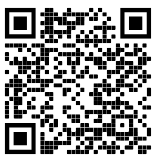 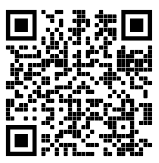 Детальніше про е-квитки: https://fayna-karta.te.ua            Телефони гарячої лінії:  (050)0400350    (067)2400356Розмір тарифуНайменування /вартість носіяЗразокОпис10,00 грн.Разовий єдиний квитокКупується за межами транспорту за готівку у терміналах самообслуговування easypay. Пересадка без повторної оплати діє протягом 30хв.10,00 грн.Банківська картка, пристрій з технологією NFC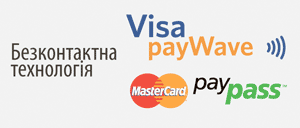 Безконтактні банківські картки, що можуть використовуватись для оплати проїзду зазвичай міститимуть наступний символ безконтактного застосування   Після валідації відбувається списання коштів та друкується квиток з інформацією про поїздку. Пересадка без повторної оплати діє протягом 30хв.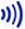 9,00 грн.Проїзний квиток тривалого користування «Електронний гаманець»25 грн.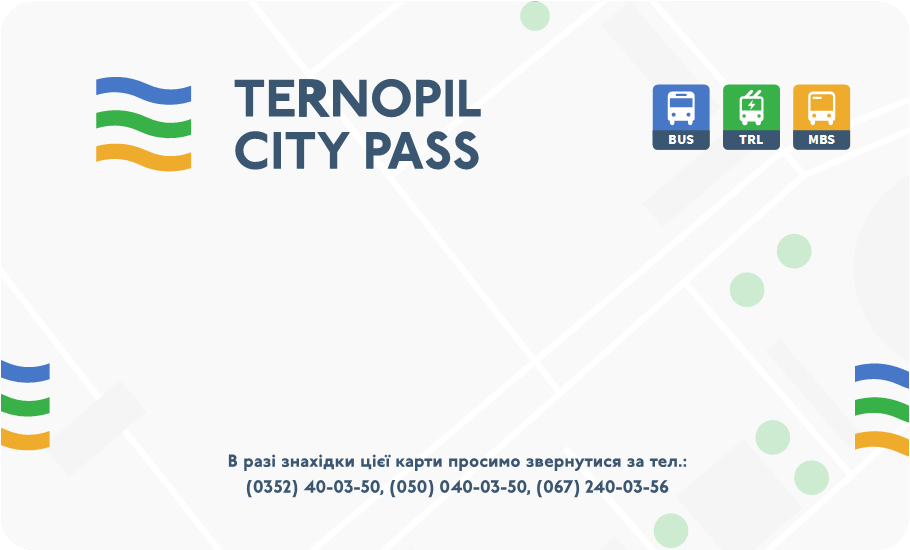 Запрограмований у вигляді «електронного гаманця». Поповнюється на довільну суму в грн. Після валідації відбувається списання коштів та друкується квиток з інформацією про поїздку, залишковий баланс. Купується/поповнюється у пунктах продажу та поповнення електронних квитків (ППЕК).  Пересадка без повторної оплати діє протягом 30хв.8,00 грн.Електронний квиток «Соціальна карта Тернополянина» - Загальна  65 грн.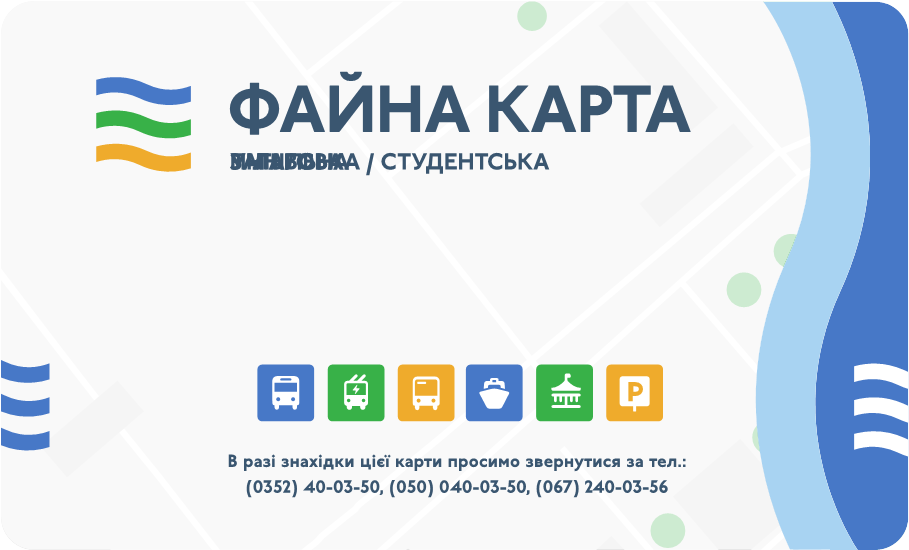 Запрограмований у вигляді «електронного гаманця». Поповнюється на довільну суму в грн. Після валідації відбувається списання коштів та друкується квиток з інформацією про поїздку, залишковий баланс. У випадку втрати карти баланс може бути відновлено. Оформляється та отримується у Оператора електронних систем міста, ЦНАП, онлайн на сайті https://fayna-karta.te.ua Пересадка без повторної оплати діє протягом 30хв.Для осіб офіційним місцем реєстрації, фактичного проживання, працевлаштування є  Тернопільська ОТГАвтобуси, що працюють в звичайному режимі руху:
Учні 4 ,00 грн.
Студенти 4 ,00 грн.Автобуси 1А, 4, 6, 6А, 9, 21, 23, 29, 31, 32, 35, 37  - Учні, студенти  безоплатно Маршрутні таксі: Учні 4 ,00 грн.
(на період навчального року, крім канікул) Студенти 8 ,00 грн.Електронний квиток «Соціальна карта Тернополянина» – Учнівська Студентська 65 грн.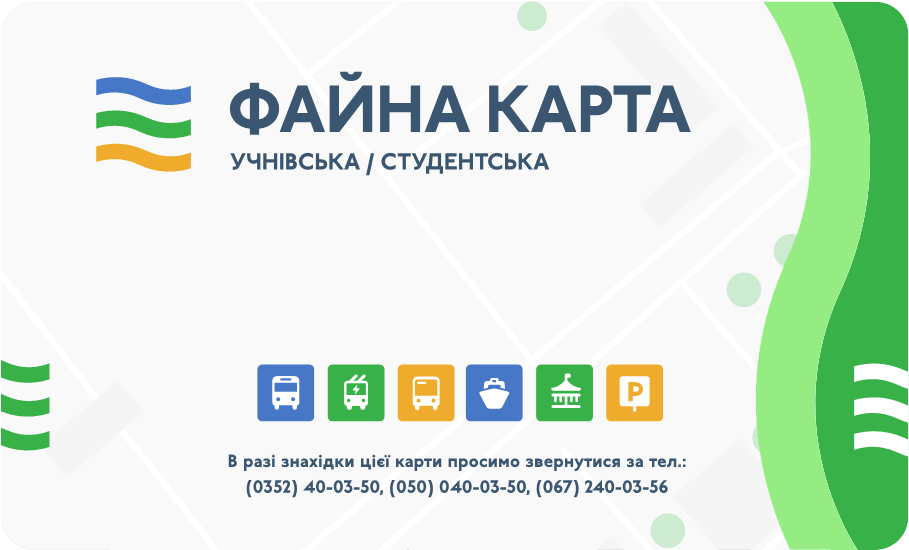 Запрограмований у вигляді «електронного гаманця». Поповнюється на довільну суму в грн. Після валідації відбувається списання коштів та друкується квиток з інформацією про поїздку, залишковий баланс.  Оформляється та отримується у Оператора електронних систем міста, ЦНАП, онлайн на сайті https://fayna-karta.te.ua Пересадка без повторної оплати діє протягом 30хв.Для  осіб, що навчаються у навчальних закладах  Тернопільської ОТГБезоплатноЕлектронний квиток «Соціальна карта Тернополянина» - Пільгова безоплатно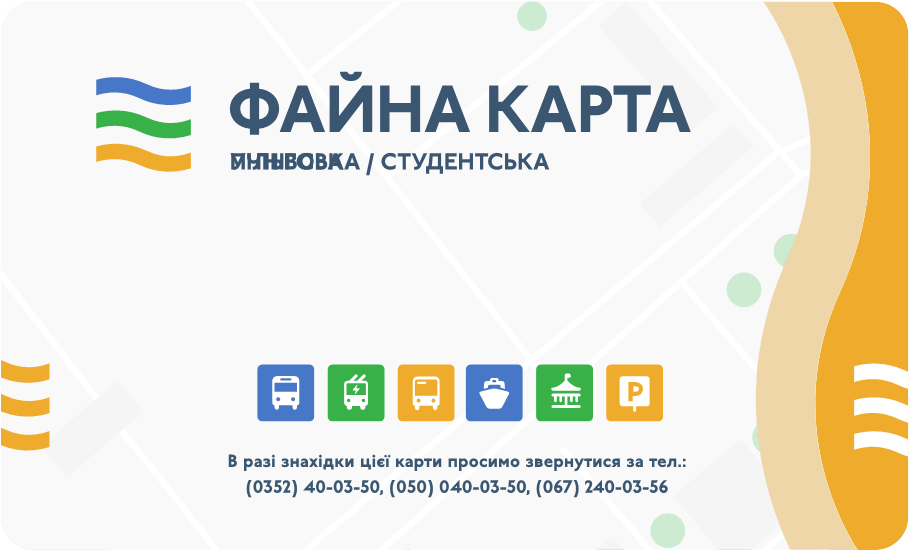 Продовжується автоматично кожного 1-го числа місяця. Після валідації відбувається реєстрація поїздки та друкується квиток з інформацією про поїздку. Оформляється та отримується у Оператора електронних систем міста, ЦНАП  для осіб, офіційним місцем реєстрації є Тернопільська ОТГ